Сотрудники отдела надзорной деятельности  и профилактической работы Курортного района Главного управления МЧС России по г.Санкт-Петербургу совместно с Всероссийским Добровольным Пожарным Обществом в городе Зеленогорске и Территориальным отделом по Курортному району УГЗ Главного управления МЧС России по г.Санкт-Петербургу провели увлекательный квест «Юные  спасатели» в игровой «Литлик», в ходе которого ребята закрепляли знания о пожарной безопасности.  Квест проходил в 6 этапов: 1.Сборы. 2.Тушим условный пожар 3. Помощь пострадавшим  4.Перетаскивание воды  5. Листовка 6.Спаси животныхПо завершении мероприятия ребята поделились своими эмоциями и рассказами, среди которых самыми запоминающимися стали – тушение условного пожара маленького городка из поролона  пылесосом (который был использован вместо пожарного рукава), а также  преодоление поролоновой ямы для спасения животных. Основная цель мероприятия, а именно - способствовать формированию навыков адекватного поведения в различных ситуациях, связанных с пожарами через интеллектуально-творческую, познавательно-игровую деятельность – была достигнута, также ребятам были вручены памятки о пожарной безопасности.ОНДПР Курортного района УНДПР ГУ МЧС России по СПбВДПО в г.ЗеленогорскТерриториальный отдел по Курортному району УГЗГУ МЧС России по г.Санкт-Петербургу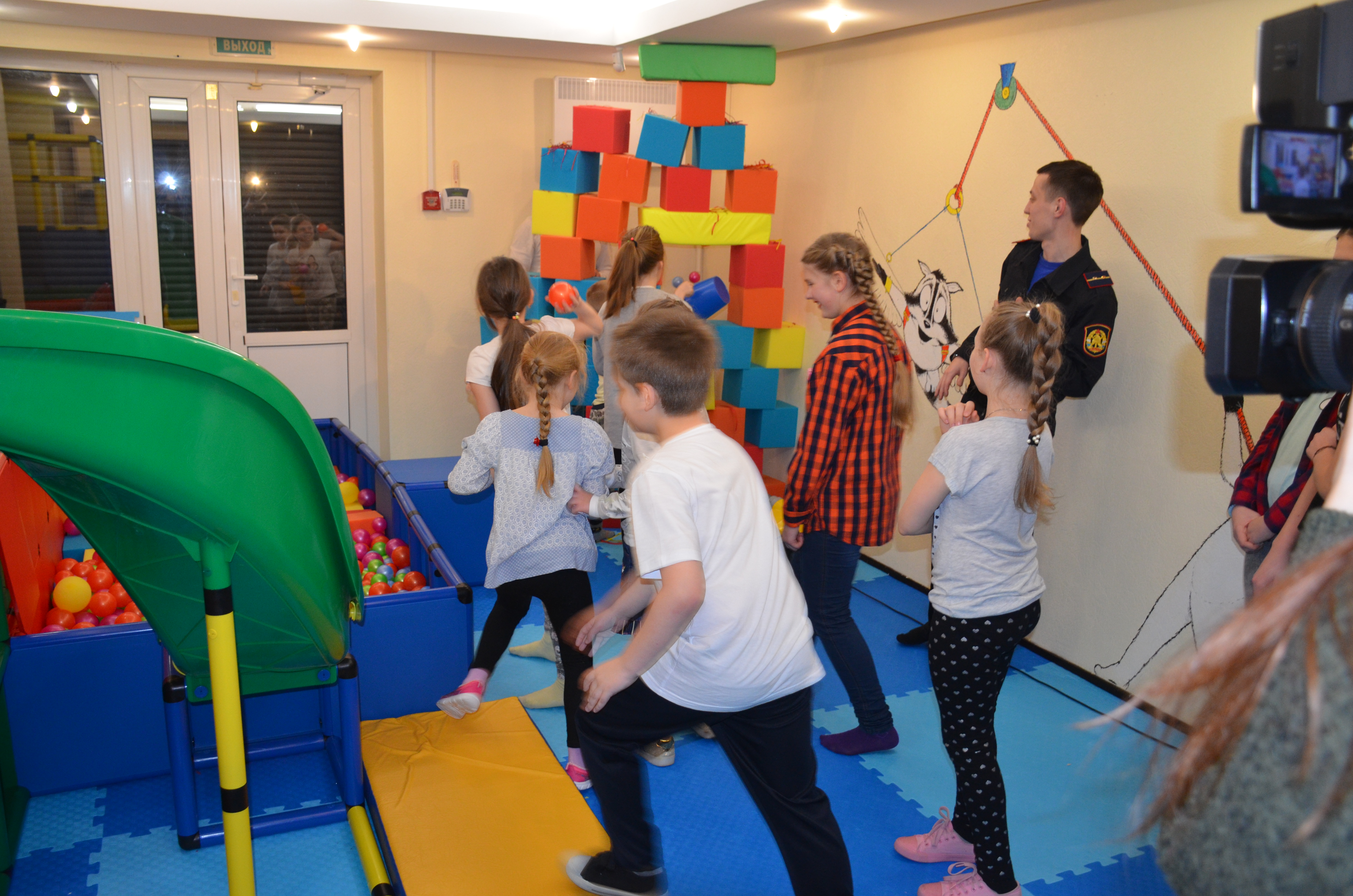 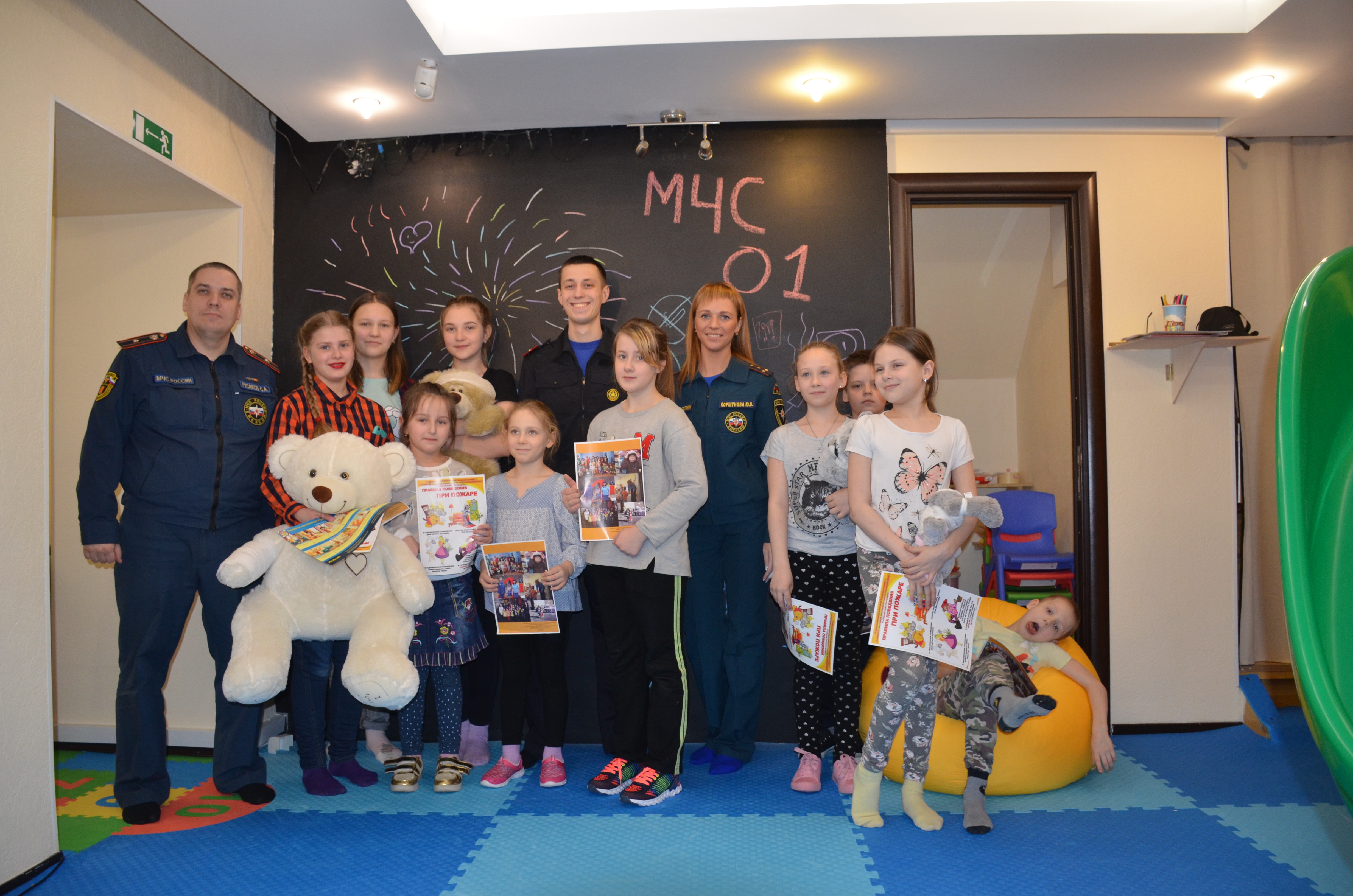 